              UNIVERSITY OF GHANA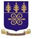                                              OFFICE OF RESEARCH, INNOVATION AND DEVELOPMENTEthics Committee for Basic and Applied Science (ECBAS)REQUIREMENT This form is to be used to report any major or minor protocol violations (A protocol deviation is a one time, unintentional action or process that departs from the ECBAS approved protocol, identified retrospectively after event has occurred )Please complete all sections of this form Submit 10 hard copies of the form to the ECBAS administrator/office and send a soft copy to this address ethiscbas@ug.edu.gh Please do not fill this section (For official use only)Official Use onlyProtocol numberSTUDY DEVIATION FORM Section A- BACKGROUND INFORMATIONTitle of Study:	Principal Investigator:Certified Protocol NumberSection B– DEVIATION DESCRIPTIONPlease state a description of the deviation and the reasons why the deviation occurred.Section C– ACTIONS TAKENPlease describe any follow-up action(s) taken or planned as a result of the deviation e.g. reporting to sponsor, informing participants etc.Please state the action(s) that have or will be taken to prevent similar deviation in future.Section D– SIGNATUREName of Principal Investigator:Name of Principal Investigator:Signature:Date:Reviewed By:Date Reviewed:Comments:Action(s):